PROJECT INFORMATION SHEETProject Name: The Frank Moody Music Building Restoration-AV PackageUA Project #: 118-20-2406 CScope: Audio visual for Moody 1000 and 1003 will include video projection, high fidelity audio, recording, conferencing, and combining between spaces.  The system will be Crestron controlled on an NVX platform.  Proposed Schedule: Advertise: 9/20, 9/27, 10/4Pre-Qualification Packets Due to UA: N/APre-Qualification Results: N/APre-Bid: October 8th, 2020 10:00amBid: October 20th, 2020 10:00amProposed Budget: $157,000Please note UA has recently changed the location of bid openings and prebid meetings to:Procurement Services Annex, located on the University Services Campus (formerly the Partlow Campus) at 405 Cahaba Circle, Tuscaloosa, AL 35404  The address does not always appear on Google Maps or GPS.  Please refer to the map on the following page and call Leigh Ann Huguley at (205) 348-9681 if you need additional directions.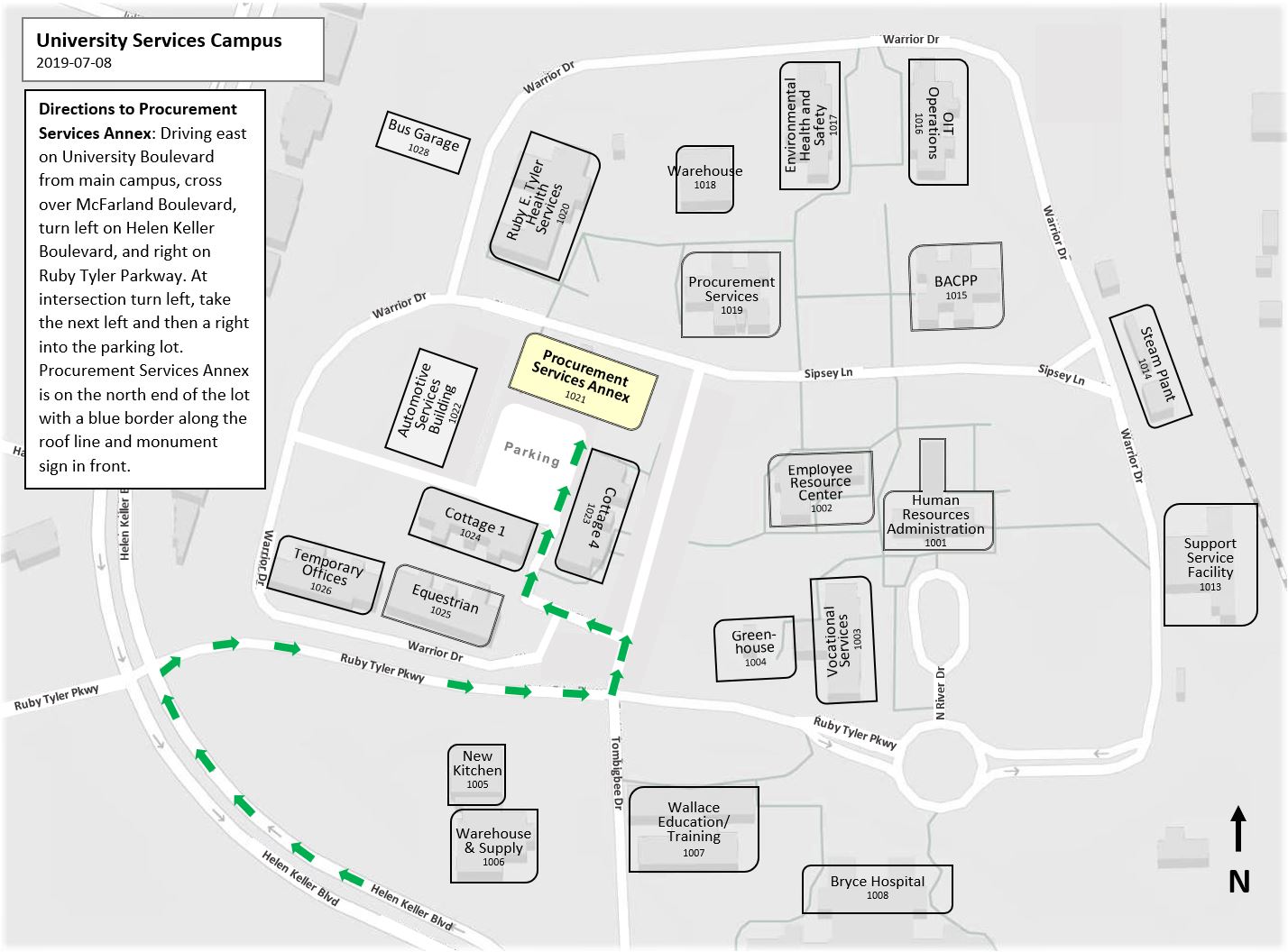 